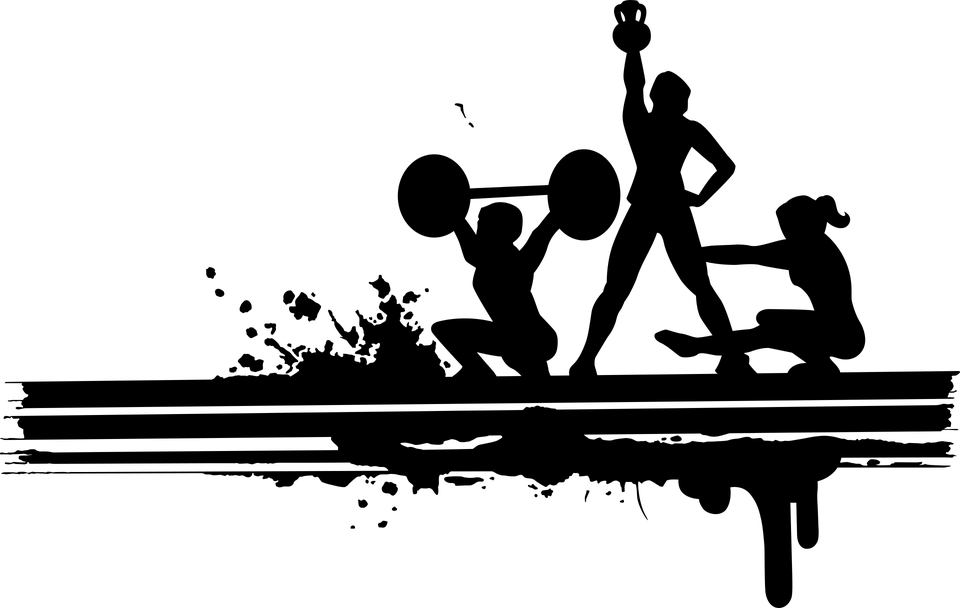 IntroductionNutrition is an important component of any physical fitness program and it is well known that adequate diet that is diverse and balanced can help enhance athletic performance.  	Specifically, the right nutrition will provide energy to fuel the body during exercise, reduce risk of injury and illness and help person to recover afterwards. Unfortunately, there is much misinformation regarding a proper diet for physically active individuals and many times exercising individuals will try any dietary regimen or nutritional supplement in hope of achieving better body composition or physical performance. Sometimes this regimen can be detrimental to health, which is why it is very important for professionals working in the field of fitness to have a good working knowledge and understanding of nutrition and it is role in exercise. With this knowledge they can help their clients achieve optimal body composition, perform closer to their potential and live a healthy life. ObjectiveThe objective of this module is to provide students with working knowledge regarding nutrition in general but with special emphasis on energy and nutrition requirements of physically active individuals and athletes.For this purpose, the module will cover very important nutrition topics including nutrition status assessment, calculation of energy needs, pre and post exercise nutrition and many more (see Content).After completion of module students will be able to estimate person’s body composition and calculate his or her energy needs. They will have basic knowledge regarding properties of food, as well as role of macronutrients (carbohydrates, proteins and fats), micronutrients (vitamins and minerals) and proper hydration in exercise and the needs for this nutrients in exercising individuals.Also, upon successful completion students will know basics of planning the diet for weight loss or muscle gain. Likewise, they will know how to identify nutrients that athlete and physically active people tend to lack and what are the best supplements for this population. ContentIntroduction to Healthy Eating and Nutrition in ExerciseNutrition Status Assessment and AnthropometricsEnergy and calculating energy needsMacronutrient and Micronutrient basicsImportance of proper hydrationPre and Post exercise nutrition Nutrition for Body Composition transformationSupplements and exercisePopular diets and eating paterns and their role in exercise (ketogenic diet, intermittent fasting, low FODMAP…)Food allergy and intolerances in sportsSummaryUseful linkshttps://jissn.biomedcentral.com/track/pdf/10.1186/s12970-018-0242-y.pdfhttps://www.nutrition.gov/topics/basic-nutrition/eating-exercise-and-sportshttps://www.nutrition.org.uk/putting-it-into-practice/keeping-active/nutrition-for-sports-and-exercise/https://www.usada.org/athletes/substances/nutrition/https://www.ais.gov.au/nutrition/additional-resourceshttps://www.hsph.harvard.edu/nutritionsource/healthy-eating-plate/https://www.nutrition.org.uk/https://www.aafp.org/afp/2001/0301/afp20010301p913.pdfhttps://www.sportsdietitians.com.au/factsheets/https://oxfordmedicine.com/view/10.1093/med/9780198779742.001.0001/med-9780198779742-chapter-48?print=pdf